Администрация Шеломковского сельсовета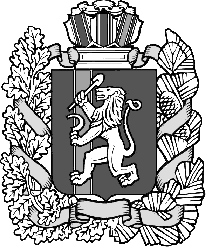 Дзержинского района Красноярского краяПОСТАНОВЛЕНИЕс. Шеломки      25.11.2021                                                                                    № 56-пОб утверждении Положения о комиссии по соблюдению требований к служебному поведению лиц, замещающих должности муниципальной службы в администрации Шеломковского сельсовета Дзержинского района Красноярского края, и урегулированию конфликта интересовВ целях реализации Федерального закона от 25 декабря 2008 года № 273-ФЗ «О противодействии коррупции», на основании Федерального закона от 02.03.2007 № 25-ФЗ «О муниципальной службе в РФ», Закона края от 24.04.2008 № 5-1565 «Об особенностях правового регулирования муниципальной службы в Красноярском крае», руководствуясь ст.43 Устава муниципального образования Шеломковский сельсовет,  ПОСТАНОВЛЯЮ:1.      Утвердить Положение о комиссии по соблюдению требований к служебному поведению лиц, замещающих должности муниципальной службы в администрации Шеломковского сельсовета, и урегулированию конфликта интересов согласно приложению.2. Постановление администрации Шеломковского сельсовета от 18.12.2017 № 57-п «Об утверждении Положения о комиссии по соблюдению требований к служебному поведению лиц, замещающих должности муниципальной службы в администрации Шеломковского сельсовета Дзержинского района Красноярского края, и урегулированию конфликта интересов» отменить как несоответствующее действующему законодательству.3. Контроль за исполнением настоящего постановления оставляю за собой.4. Постановление вступает в силу в день, следующий за днем его официального опубликования в печатном издании Шеломковского сельсовета «Информационный вестник»Глава сельсовета                                                                 С.В.ШестопаловПОЛОЖЕНИЕ О КОМИССИИ ПО СОБЛЮДЕНИЮ ТРЕБОВАНИЙ К СЛУЖЕБНОМУ ПОВЕДЕНИЮ МУНИЦИПАЛЬНЫХ СЛУЖАЩИХ И УРЕГУЛИРОВАНИЮ КОНФЛИКТА ИНТЕРЕСОВ В АДМИНИСТРАЦИИ ШЕЛОМКОВСКОГО СЕЛЬСОВЕТА ДЗЕРЖИНСКОГО РАЙОНА КРАСНОЯРСКОГО КРАЯI. Общие положения1. Настоящее Положение в соответствии со статьей 14.1 Федерального закона от 02.03.2007 № 25-ФЗ «О муниципальной службе в Российской Федерации» (далее - Федеральный закон № 25-ФЗ), статьей 3.1 Закона Красноярского края от 24.04.2008 № 5-1565 «Об особенностях правового регулирования муниципальной службы в Красноярском крае» устанавливает порядок образования и деятельности комиссии по соблюдению требований к служебному поведению муниципальных служащих и урегулированию конфликтов интересов в Администрации Шеломковского сельсовета Дзержинского района Красноярского края (далее – комиссия).2. Комиссия в своей деятельности руководствуется Конституцией Российской Федерации, федеральными конституционными законами, федеральными законами, Указами Президента Российской Федерации, актами Правительства Российской Федерации, Уставом Красноярского края, законами и иными нормативными правовыми актами Красноярского края, Уставом Шеломковского сельсовета Дзержинского района Красноярского края, настоящим Положением, а также иными муниципальными нормативными правовыми актами.3. Комиссия осуществляет полномочия в отношении муниципальных служащих, замещающих должности в Администрации Шеломковского сельсовета Дзержинского района Красноярского края (далее – муниципальный служащий).4. Основной задачей комиссии является:- содействие Администрации Шеломковского сельсовета Дзержинского района Красноярского края в урегулировании конфликта интересов, способного привести к причинению вреда законным интересам граждан, организаций, общества, муниципальному образованию, субъекта Российской     Федерации   или   Российской Федерации;- обеспечение соблюдения муниципальными служащими, ограничений и запретов, требований о предотвращении или урегулировании конфликта интересов, а также в обеспечении исполнения ими обязанностей, установленных Федеральным законом от 25.12.2008 № 273-ФЗ «О противодействии коррупции», другими федеральными законами.5. Термины «конфликт интересов», «личная заинтересованность», «предотвращение или урегулирование конфликта интересов», по тексту данного Положения, употребляются в значении, используемом в статье 14.1 Федерального закона от 02.03.2007 № 25-ФЗ. II. Порядок образования комиссии1. Комиссия образуется распоряжением Главы Шеломковского сельсовета Дзержинского района Красноярского края.2. Распоряжением Главы Шеломковского сельсовета Дзержинского района Красноярского края об образовании комиссии определяются председатель комиссии, его заместитель, назначаемый из числа членов комиссии, замещающих муниципальные должности или должности муниципальной службы, секретарь и члены комиссии.3. В состав комиссии могут быть включены:1) Глава Шеломковского сельсовета Дзержинского района Красноярского края.2) Муниципальные служащие Администрации Шеломковского сельсовета Дзержинского района Красноярского края, уполномоченные Главой Шеломковского сельсовета.3) Представители научных организаций, профессиональных образовательных организаций и организаций дополнительного профессионального и высшего образования.4) Депутаты Шеломковского сельского Совета депутатов Дзержинского района Красноярского края.5) Представители общественности Шеломковского сельсовета Дзержинского района Красноярского края.4. Члены комиссии, указанные в подпунктах 3 - 5 пункта 3 настоящего Положения, в случае их включения в состав комиссии участвуют в работе комиссии в качестве независимых экспертов специалистов по вопросам, связанным с муниципальной службой.5. Число членов комиссии, не замещающих должности муниципальной службы, должно составлять не менее одной четверти от общего числа членов комиссии.6. Состав комиссии формируется таким образом, чтобы исключить возможность возникновения конфликта интересов, который мог бы повлиять на принимаемые комиссией решения.7. Все члены комиссии при принятии решений обладают равными правами. В отсутствие председателя комиссии его обязанности исполняет заместитель председателя комиссии.III. Порядок работы комиссии1. Основанием для проведения заседания комиссии является:Основанием для проведения заседания комиссии является:представление Г лавой муниципального образования материалов проверки, свидетельствующих:о представлении муниципальным служащим недостоверных или неполных сведений о доходах, об имуществе и обязательствах имущественного характера;о несоблюдении муниципальным служащим требований к служебному поведению и (или) требований об урегулировании конфликта интересов;поступившее в администрацию сельсовета в порядке, установленном правовым актом администрации, уведомление муниципального служащего о возникновении личной заинтересованности при исполнении должностных обязанностей, которая приводит или может привести к конфликту интересов;представление Г лавой сельсовета, руководителем структурного подразделения администрации сельсовета или любого члена комиссии, касающееся обеспечения соблюдения муниципальным служащим требований к служебному поведению и (или) требований об урегулировании конфликтаинтересов либо осуществления в администрации сельсовета мер по предупреждению коррупции;представление Г лавой сельсовета или руководителем структурного подразделения администрации сельсовета материалов проверки, свидетельствующих о представлении муниципальным служащим недостоверных или неполных сведений, предусмотренных частью 1 статьи 3 Федерального закона от 03.12.2012 №230-Ф3 « О контроле за соответствием расходов лиц, замещающих государственные должности, и иных лиц их доходам»;поступившее в соответствии с частью 4 статьи 12 Федерального закона от 25 декабря 2008 г. №273-ФЗ «О противодействии коррупции» и статьей 64.1 Трудового кодекса Российской Федерации в администрацию сельсовета уведомление коммерческой или некоммерческой организации о заключении с гражданином, замещающим должность муниципальной службы в администрации сельсовета, трудового или гражданско-правового договора на выполнение работ (оказание услуг), если отдельные функции муниципального (административного) управления данной организацией входили в его должностные (служебные) обязанности, выполняемые во время замещения должности в администрации сельсовета.2. Информация, указанная в пункте 1 настоящего раздела, должна быть представлена в письменном виде и содержать следующие сведения:2.1. фамилию, имя, отчество муниципального служащего;2.2. описание признаков личной заинтересованности, которая приводит или может привести к конфликту интересов;2.3. данные об источнике информации.3. В комиссию могут быть представлены материалы, подтверждающие наличие у муниципального служащего личной заинтересованности, которая приводит или может привести к конфликту интересов.4. Комиссия не рассматривает сообщения о преступлениях и административных правонарушениях, а также анонимные обращения, не проводит проверки по фактам нарушения служебной дисциплины.5. Председатель комиссии:- в 3-дневный срок со дня поступления информации, указанной в пункте 1 настоящего раздела, выносит решение о проведении проверки этой информации, в том числе материалов, указанных в пункте 3 настоящего раздела; - в 3-дневный срок со дня поступления информации назначает дату заседания комиссии. При этом дата заседания комиссии не может быть назначена позднее семи дней со дня поступления указанной информации;- организует ознакомление муниципального служащего, в отношении которого комиссией рассматривается вопрос о соблюдении требований к служебному поведению или требований об урегулировании конфликта интересов, его представителя, членов комиссии и других лиц, участвующих в заседании комиссии;- рассматривает ходатайства о приглашении на заседание комиссии лиц, принимает решение об их удовлетворении (об отказе в удовлетворении) и о рассмотрении (об отказе в рассмотрении) в ходе заседания комиссии дополнительных материалов.6. При поступлении в комиссию информации о наличии у муниципального служащего личной заинтересованности, которая приводит или может привести к конфликту интересов, председатель комиссии немедленно информирует об этом представителя нанимателя (работодателя) в целях принятия им мер по предотвращению конфликта интересов: усиление контроля за исполнением муниципальным служащим его должностных обязанностей, отстранение муниципального служащего от замещаемой должности муниципальной службы на период урегулирования конфликта интересов или иных мер.7. С целью установления факта наличия (или отсутствия) личной заинтересованности муниципального служащего, которая может привести или приводит к конфликту интересов, комиссия имеет право:- запрашивать необходимые для работы комиссии сведения от государственных органов, органов местного самоуправления и организаций;- приглашать и заслушивать на заседании комиссии должностных лиц государственных органов, органов местного самоуправления, представителей организаций, иных лиц;- письменного обращения к представителю нанимателя (работодателю) с целью запроса сведений, интересующих комиссию, от государственных органов, органов местного самоуправления и организаций.8. Дата, время и место заседания комиссии устанавливаются ее председателем.9. Секретарь комиссии решает организационные вопросы, связанные с подготовкой заседания комиссии, а также извещает членов комиссии о дате, времени и месте заседания, о вопросах, включенных в повестку дня, не позднее чем за семь дней до дня заседания.10. Заседание комиссии считается правомочным, если на нем присутствует не менее двух третей от общего числа членов комиссии. 11. При возможном возникновении конфликта интересов у членов комиссии в связи с рассмотрением вопросов, включенных в повестку дня заседания комиссии, они обязаны до начала заседания заявить об этом. В подобном случае соответствующий член комиссии не принимает участия в рассмотрении указанных вопросов.12. Заседание комиссии проводится в присутствии муниципального служащего, в отношении которого рассматривается вопрос о соблюдении требований к служебному поведению или требований об урегулировании конфликта интересов. При наличии письменной просьбы муниципального служащего о рассмотрении указанного вопроса без его участия заседание комиссии проводится в его отсутствие. В случае неявки муниципального служащего или его представителя на заседание комиссии при отсутствии письменной просьбы муниципальной служащего о рассмотрении указанного вопроса без его участия рассмотрение вопроса откладывается. В случае вторичной неявки муниципального служащего или его представителя без уважительных причин комиссия может принять решение о рассмотрении указанного вопроса в отсутствие муниципального служащего.13. На заседании комиссии заслушиваются пояснения муниципального служащего (с его согласия) и иных лиц, рассматриваются материалы по существу предъявляемых муниципальному служащему претензий, а также дополнительные материалы.14. Члены комиссии и лица, участвовавшие в ее заседании, не вправе разглашать сведения, ставшие им известными в ходе работы комиссии.15. Уважительными причинами отсутствия муниципального служащего на заседании комиссии при условии их документального подтверждения являются:болезнь муниципального служащего или членов его семьи;препятствие, возникшее в результате действия непреодолимой силы, или иное обстоятельство, не зависящее от воли муниципального служащего;иные причины, признанные комиссией уважительными.16. На заседание комиссии могут приглашаться должностные лица государственных органов, органов местного самоуправления, представители организаций, а также иные лица. Приглашение должностных лиц государственных органов, органов местного самоуправления и представителей организаций может осуществляться секретарем комиссии по письменной просьбе члена комиссии, её председателя или муниципального служащего, информация в отношении которого рассматривается на заседании.17. По итогам рассмотрения информации, указанной в абзаце втором пункта 1 настоящего раздела, комиссия принимает одно из следующих решений:17.1. Установить, что в рассматриваемом случае не содержится признаков личной заинтересованности муниципального служащего, которая приводит или может привести к конфликту интересов;17.2. Установить факт наличия личной заинтересованности муниципального служащего, которая приводит или может привести к конфликту интересов. В этом случае работодателю (представителю нанимателя) предлагаются рекомендации, направленные на предотвращение или урегулирование этого конфликта интересов;18. По итогам рассмотрения вопроса, указанного в абзаце третьем пункта 1 настоящего раздела, комиссия принимает одно из следующих решений:18.1. Дать гражданину согласие на замещение на условиях трудового договора должности в организации и (или) выполнении в данной организации работы (оказании данной организации услуги) в течение месяца стоимостью более ста тысяч рублей на условиях гражданско-правового договора (гражданско-правовых договоров), если отдельные функции по муниципальному (административному) управлению этой организацией входили в его должностные (служебные) обязанности;18.2. Отказать гражданину в замещении на условиях трудового договора должности в организации и (или) выполнении в данной организации работы (оказании данной организации услуги) в течение месяца стоимостью более ста тысяч рублей на условиях гражданско-правового договора (гражданско-правовых договоров), если отдельные функции по муниципальному (административному) управлению этой организацией входили в его должностные (служебные) обязанности, и мотивировать свой отказ.19. По итогам рассмотрения вопроса, указанного в абзаце четвертом пункта 1 настоящего раздела, комиссия принимает одно из следующих решений:19.1. Признать, что причина непредставления муниципальным служащим сведений о доходах, об имуществе и обязательствах имущественного характера своих супруги (супруга) и несовершеннолетних детей является объективной и уважительной;19.2. Признать, что причина непредставления муниципальным служащим сведений о доходах, об имуществе и обязательствах имущественного характера своих супруги (супруга) и несовершеннолетних детей не является уважительной. В этом случае комиссия рекомендует государственному служащему принять меры по представлению указанных сведений;19.3. Признать, что причина непредставления муниципальным служащим сведений о доходах, об имуществе и обязательствах имущественного характера своих супруги (супруга) и несовершеннолетних детей необъективна и является способом уклонения от представления указанных сведений. 20. По итогам рассмотрения вопроса, указанного в абзаце пятом пункта 1 настоящего раздела, комиссия принимает соответствующее решение.21. Решения комиссии принимаются простым большинством голосов присутствующих на заседании членов комиссии. При равенстве числа голосов голос председательствующего на заседании комиссии является решающим.22. Решения комиссии оформляются протоколами, которые подписывают члены комиссии, принимавшие участие в ее заседании.Член комиссии, не согласный с принятым решением комиссии, вправе выразить особое мнение. Особое мнение оформляется в письменном виде и прилагается к решению комиссии. При подписании решения комиссии членом комиссии, выразившим особое мнение, рядом с подписью ставится пометка «с особым мнением».23. В протоколе комиссии указываются:23.1. дата заседания комиссии, фамилии, имена, отчества членов комиссии и других лиц, присутствующих на заседании;23.2. формулировка каждого из рассматриваемых на заседании комиссии вопросов с указанием фамилии, имени, отчества, должности муниципального служащего, в отношении которого рассматривается вопрос о соблюдении требований к служебному поведению или требований об урегулировании конфликта интересов;23.3. предъявляемые к муниципальному служащему претензии, материалы, на которых они основываются;23.4. содержание пояснений муниципального служащего и других лиц по существу предъявляемых претензий;23.5. фамилии, имена, отчества выступивших на заседании лиц и краткое изложение их выступлений;23.6 источник информации, содержащей основания для проведения заседания комиссии, дата поступления информации в Администрацию Шеломковского сельсовета Дзержинского района Красноярского края ;23.7. другие сведения;23.8. результаты голосования;23.9. решение и обоснование его принятия.24. Член комиссии, несогласный с ее решением, вправе в письменной форме изложить свое мнение, которое подлежит обязательному приобщению к протоколу заседания комиссии и с которым должен быть ознакомлен государственный служащий.25. Копии протокола заседания комиссии в 3-дневный срок со дня заседания направляются в Администрацию Шеломковского сельсовета Дзержинского района Красноярского края , полностью или в виде выписок из него – муниципальному служащему, а также по решению комиссии – иным заинтересованным лицам.26. Представитель нанимателя (работодатель), которому стало известно о возникновении у муниципального служащего личной заинтересованности, которая приводит или может привести к конфликту интересов, в том числе в случае установления подобного факта комиссией, обязан принять меры по предотвращению или урегулированию конфликта интересов.27. Копия протокола заседания комиссии или выписка из него приобщается к личному делу государственного служащего, в отношении которого рассмотрен вопрос о соблюдении требований к служебному поведению и (или) требований об урегулировании конфликта интересов.28. Предотвращение или урегулирование конфликта интересов может состоять в изменении должностного или служебного положения муниципального служащего, являющегося стороной конфликта интересов, вплоть до его отстранения от исполнения должностных (служебных) обязанностей в установленном порядке, и (или) в отказе его от выгоды, явившейся причиной возникновения конфликта интересов.Предотвращение и урегулирование конфликта интересов, стороной которого является муниципальный служащий, осуществляются путем отвода или самоотвода муниципального служащего в случаях и порядке, предусмотренных законодательством Российской Федерации.29. В своей деятельности комиссия обменивается положительным опытом по урегулированию конфликта интересов с другими аналогичными комиссиями, в том числе, других муниципальных образований, при условии обеспечения защиты персональных данных муниципального служащего.30. Действия работодателя (представителя нанимателя), направленные на предотвращение или урегулирование конфликта интересов, в том числе и связанные с реализацией рекомендаций комиссии, могут быть обжалованы муниципальными служащим, в порядке, предусмотренном законодательством Российской Федерации.31. Решение комиссии, принятое в отношении муниципального служащего, хранится в его личном деле.32. Организационно-техническое и документационное обеспечение деятельности комиссии возлагается на Администрацию Шеломковского сельсовета Дзержинского района Красноярского края.Приложение  к Постановлению Администрации Шеломковского сельсовета Дзержинского района Красноярского краяот  25.11.2021   №56-п